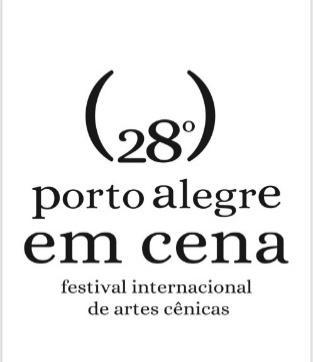 METAVERSE: ESTAMOS NO FIM DE ALGO E INFINITOSVídeo-instalação de Keiken, do Reino Unido é uma experiência imersiva, que terá projeções nos quadro lados da sala e no chão, de 21 a 27 de outubro, com sessões às 17h, 18h e 19h, na Fábrica do Futuro. Já Infinitos é espetáculo colombiano com direção de Carmen Gil e residência artística das artistas gaúchas Sandra e Miriã Possani. Apresentações ocorrem dias 23 e 24 de outubro, às 20h, Teatro Bruno Kiefer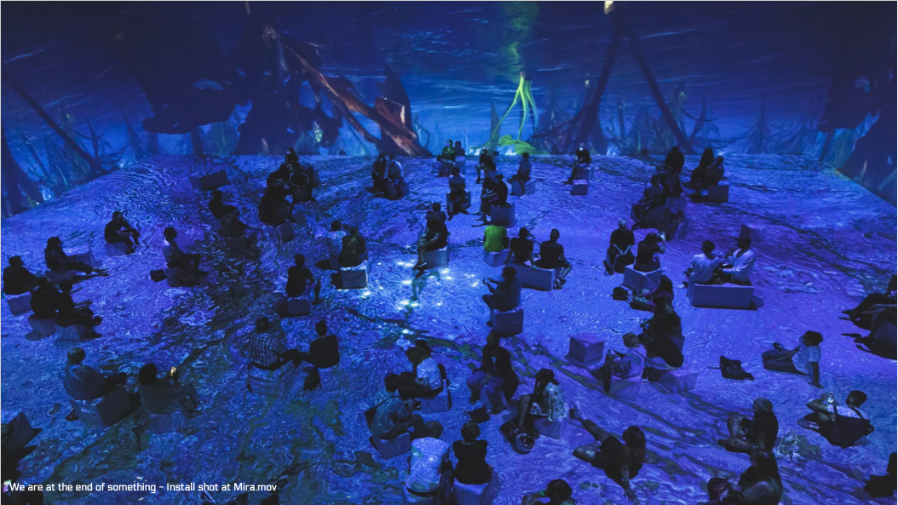 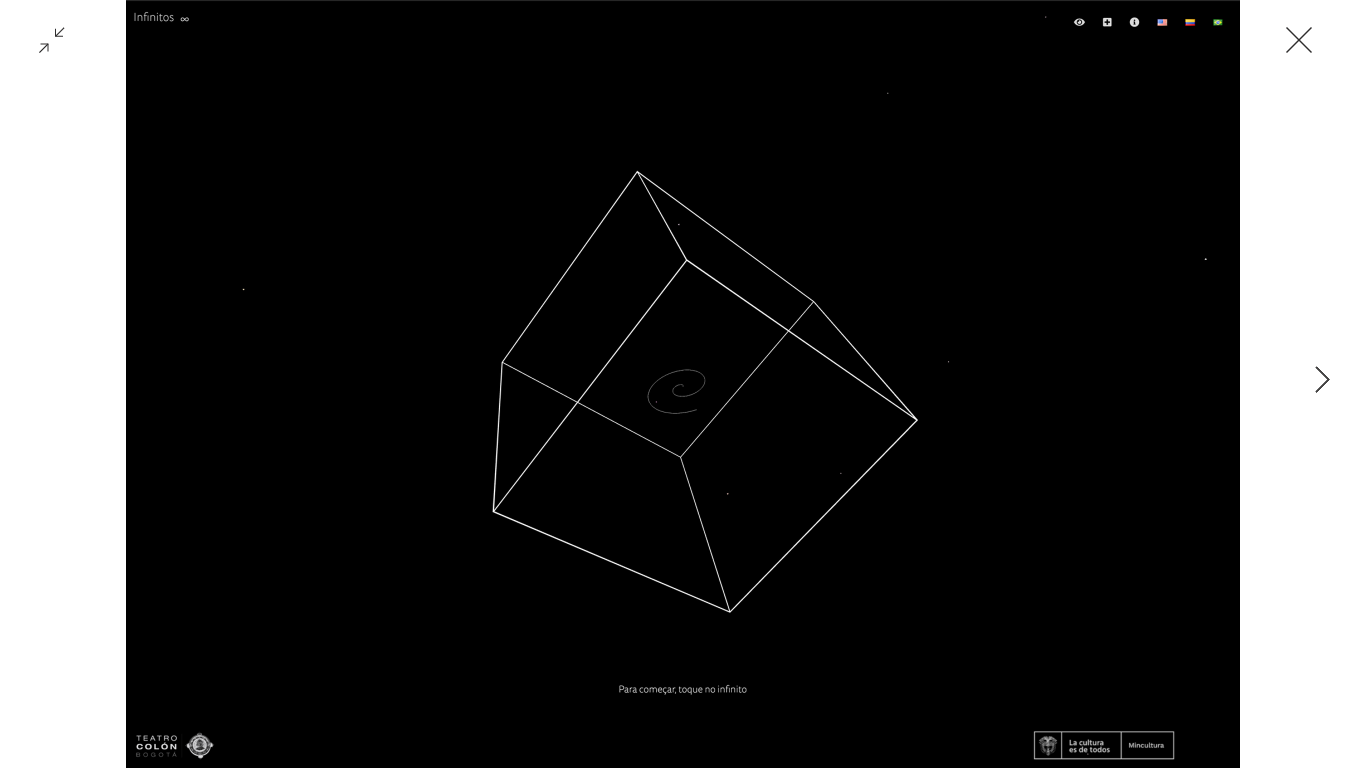 Metaverse: estamos no fim de algo – Crédito: Carol XarleneFotos e vídeosMetaverse significa um mundo virtual que se aproxima da realidade por meio de dispositivos digitais. É um espaço coletivo e virtual compartilhado, constituído pelas somas de realidade virtual, realidade aumentada e Internet. Metaverse: Estamos no fim de algo trata-se de uma vídeo-instalação do Reino Unido. É uma experiência imersiva, que terá projeções nos quadro lados da sala e no chão. As apresentações serão de 21 a 27 de outubro, às 17h, 18h e 19h, na Fábrica do Futuro, com acesso restrito de público em cada uma das sessões. A obra foi concebida em colaboração entre Ryan Vautier, Sakeema Crook, Sarah Blome, Khidja e Rob Malone. Já Infinitos, espetáculo que compõe o projeto Iberescena, da Colombia, ocorre dias 23 e 24 de outubro, às 20h, Teatro Bruno Kiefer, Casa de Cultura Mario Quintana. De Carmen Gil e residência artística com as artistas gaúchas Sandra e Miriã Possani, o espetáculo é uma experiência interativa em que o público irá colaborar com a criação dos textos que serão usados na peça.METAVERSE: ESTAMOS NO FIM DE ALGOCom duração de 35 minutos, a narrativa é criada com mecanismo de um jogo e o filme se passa em um mundo sonhado no Metaverse. Ele estabelece o diálogo entre eventos atuais e futuros, em um universo pós Covid-19, e cria vários conceitos possíveis. Ele explora o distanciamento social, entendimentos filosóficos de tecnologia em rápido avanço, crescente desigualdade de riqueza, divisões exacerbadas na ideologia e a colonização das nossas terras internas, externas e digitais.O tempo deste Metaverse é definido em um estado no qual as estruturas do mundo estão à beira de enormes mudanças: o final de algo que não se sabe definir, um estado de transição difícil para a mente coletiva compreender. Portanto, fricção, confusão e medo vêm à tona em um campo de batalha caótico de emoções. Esses sentimentos são transpostos em símbolos e semiótica para construir a arquitetura do filme e usados ​​para reimaginar a arquitetura do corpo. Afinal, são eles que nos motivam a construir, inventar e criar todos artefatos e instrumentos da cultura. Metaverse: estamos no fim de algo tenta subverter o momento atual. A video-instalação cria uma perspectiva que tira o público do momento presente para enxergá-lo em uma visão panorâmica. A partir daqui, pode-se contemplar a rede de múltiplas questões e tópicos para tentar reorganizar a ordem de por que e como chegamos onde estamos agora. Ele posiciona as lentes para vermos a cada um de nós como um ser que se manifesta em inúmeras formas de sentimentos, crenças e consciência, que se propagam, criando culturas e os alicerces de nosso futuro. Ele reconhece que sempre teremos as ferramentas e a capacidade para a violência, competição, criação e comunidade, e que a maneira como sentimos afetará a maneira como usamos as ferramentas e, em última instância, a maneira como construímos nosso futuro.Ficha técnica:Em colaboração com Ryan Vautier, Sakeema Crook, Sarah Blome, Khidja e Rob Malone.Co-comissionado por Aspex Gallery, FACT Liverpool e apoiado por Pontoon.@_keiken_, @ryan_vautier, @sakeemathecrook, @sarahblomey, @_khidja_, @robmalone2INFINITOSInfinitos é um espetáculo colombiano de Carmen Gil, Cia. La Quinta del Lobo, em residência artística com as artistas gaúchas Sandra e Miriã Possani. Mais do que um lindo espetáculo, Infinitos é uma experiência interativa em que o público colabora com a criação dos textos que serão usados na peça. O projeto surgiu a partir de uma epígrafe de Aleph, de Jorge Luis Borges, em que ele cita a frase de Hamlet: Eu poderia estar preso na casca de uma noz e ainda assim me sentir o rei do espaço infinito. A partir dessa percepção do invisível, desse pequeno lugar que contém o Universo, é que surge em Infinitos quatro provocações: revelações, nostalgia, distanciamentos e presságios. Disso em diante, o público foi convidado a comentar seus pensamentos e experiências no site do projeto criado especialmente para o Porto Alegre em Cena (link aqui). Os comentários serão fontes para a criação de vídeos e, finalmente, do espetáculo, que será apresentado a partir de uma residência artística com Sandra e Miriã. A proposta é uma viagem pelos tempos de hoje, em que o público poderá se identificar com as histórias dos outros e encontrar a si mesmo.Ficha técnica:Concepção, direção geral, arte, vídeo ao vivo: Carmen Gil VrolijkDireção e criação musical e sonora: Camilo Giraldo AngelCriação e Interatividade: Sebastián González DixonAtrizes brasileiras: Sandra Possani e Miriã PossaniRETIRADA DE INGRESSOSToda a programação será gratuita, no entanto, para alguns espetáculos, será necessário a retirada de ingressos de forma prévia em função da limitação de lugares e controle de  acessos . Isso poderá ser feito pelo link www.sympla.com.br/portoalegreemcena São os casos das seguintes atrações: Fantasmagória Nº2, Metaverse, Infinitos, Altamira 2042 e Como As Coisas Chegaram Aqui. Os ingressos e instruções serão feitos pelo e-mail cadastrado na plataforma Sympla. Já para eventos realizados pela plataforma zoom, é necessário instalar o aplicativo previamente no computador ou smartphone. Para mais informações ingressosemcena@gmail.com Confira a PROGRAMAÇÃO COMPLETA do 28º Porto Alegre em Cena:19/10, terça-feiraPonto de Encontro - Peninha e convidados, às 11h, Fábrica do Futuro, YouTube e Cubo PlayNhe ´ery – Existe uma cidade sobre nós, de Xadalu Tupã Jekupé, das 14h às 19h, foyer nobre do Theatro São PedroEntidades - Jaider Esbell - o dia todo 20/10, quarta-feiraCrônicas do Amanhã, às 10h, plataforma digitalPonto de Encontro com Reflexão em Cena - Carmen Gil, Sandra Possani e Liane Venturella, às 11h, Fábrica do Futuro e YouTubeEntidades - Jaider Esbell - o dia todo Nhe ´ery – Existe uma cidade sobre nós, de Xadalu Tupã Jekupé, das 14h às 19h, foyer nobre do Theatro São Pedro Mostra Universitária, às 18h (Meu Canto é de ninguém e Luna), YouTubeOficina Conhecendo o vídeo Mapping, 18h às 20h30, via zoom (inscrições pelo Sympla até 20/10)Anatomia Temporária, às 18h30, Escadaria do Viaduto Otávio RochaEla E Os Porcos, às 20h, YouTube e Cubo Play21/10, quinta-feiraCrônicas do Amanhã, 10h, plataforma digitalPonto de Encontro com Reflexões em Cena, às 11h, Fábrica do Futuro e YouTubeEntidades - Jaider Esbell - o dia todoNhe ´ery – Existe uma cidade sobre nós, de Xadalu Tupã Jekupé, das 14h às 19h, foyer nobre do Theatro São Pedro Intervenções urbnas Corpo e Cidade - Oficina Online, 14h às 17h, via zoom Metaverse: estamos no fim de algo, 17h, 18h e 19h, Fábrica do FuturoMostra Universitária, às 18h (Utopianism Sparkle e Isso é um começo), no YouTubeAnatomia Temporária, às 18h30, Escadaria do Viaduto Otávio RochaEla E Os Porcos, às 20h, YouTube e Cubo Play22/10, sexta-feiraCrônicas do Amanhã, às 10h, plataformas digitaisPonto de Encontro com Reflexões em Cena, às 11h, Fábrica do Futuro e YouTubeEntidades - Jaider Esbell- o dia todoNhe ´ery – Existe uma cidade sobre nós, de Xadalu Tupã Jekupé, das 14h às 19h, foyer nobre do Theatro São PedroCamaleões - Oficina Online, 14h – 17h, via zoomMetaverse: estamos no fim de algo, 17h, 18h e 19h, Fábrica do FuturoMostra Universitária, às 18h (Sobre mãe e filha e Usuário não encontrado), YouTubeEsquadros, às 20h, Monumento aos AçorianosEla E Os Porcos, às 20h, YouTube e Cubo Play23/10, sábadoPonto de Encontro, às 11h, Fábrica do Futuro e YouTubeEntidades - Jaider Esbell - o dia todoNhe ´ery – Existe uma cidade sobre nós, de Xadalu Tupã Jekupé, das 14h às 19h, foyer nobre do Theatro São PedroOficina de circo (presencial), 14h às 18h, Areal da BaronesaMetaverse: estamos no fim de algo, 17h, 18h e 19h, Fábrica do FuturoInfinitos, às 20h, Teatro Bruno Kiefer24/10, domingoPonto de Encontro + Weapon is part of my body (Arma é parte do corpo), às 11h, YouTube e Cubo Play Entidades - Jaider Esbell – dia todoNhe ´ery – Existe uma cidade sobre nós, de Xadalu Tupã Jekupé, das 14h às 19h, foyer nobre do Theatro São PedroRespira Não Pira, às 14h, Esplanada da Restinga e sinaleira de pedestres na Rua João Antônio da Silveira, próximo à Rua Almada e 16h, Praça Inácio Antônio da Silveira (Belém Novo) e sinaleira da esquina das ruas Heitor Vieira e Cecílio MonzaMetaverse: estamos no fim de algo, às 17h, 18h e 19h, Fábrica do FuturoInfinitos, às 20h, Teatro Bruno Kiefer25/10, segunda-feiraCrônicas do Amanhã, 10h, plataforma digitalPonto de Encontro, Fábrica do Futuro e YouTubeEntidades - Jaider Esbell – dia todoA Última Negra, às 20h, YouTube e Cubo PlayMostra Universitária, às 18h (Televisões O Jogo das Velhas e Voz para Cumaná – Um dia de fúria), YouTubeMetaverse: estamos no fim de algo, às 17h, 18h e 19h, Fábrica do FuturoAltamira 2042, às 20h, Sala Carlos Carvalho / Casa de Cultura Mario QuintanaOficina Composição em Tempo Real – Stravaganza – (presencial), 10h às 13h30 Voluntários da Pátria, às 18h, quadrilátero das avenidas Voluntários da Pátria e Senador Salgado Filho, Ruas Dr. Flores e Marechal Floriano Peixoto26/10, terça-feiraCrônicas do Amanhã, 10h, plataforma digitalOficina Composição em Tempo Real – Stravaganza – (presencial), 10h às 13h30Ponto de Encontro com Reflexões em Cena com Luciana Lara e Marina Mendo, às 11h, Fábrica do Futuro e YouTubeEntidades - Jaider Esbell – dia todoNhe ´ery – Existe uma cidade sobre nós, de Xadalu Tupã Jekupé, das 14h às 19h, foyer nobre do Theatro São PedroMetaverse: estamos no fim de algo, às 17h, 18h e 19h, Fábrica do FuturoVoluntários da Pátria, às 18h, em frente ao Shopping Wallig – calçadas e paradas de ônibusMostra Universitária, às 18h (Será que fica pronto a tempo? e Enófila Analisa:mijê de gatê), YouTubeSr. Esquisito, às 20h, YouTube e Cubo PlayAltamira 2042, às 20h, Sala Carlos Carvalho / Casa de Cultura Mario Quintana27/10, quarta-feiraCrônicas do Amanhã, 10h, plataforma digitalOficina Composição em Tempo Real – Stravaganza – (presencial), 10h às 13h30Ponto de Encontro com Reflexões em Cena - Gabriela Carneiro da Cunha e convidados, às 11h, Fábrica do Futuro e YouTubeNhe ´ery – Existe uma cidade sobre nós, de Xadalu Tupã Jekupé, das 14h às 19h, foyer nobre do Theatro São PedroEntidades - Jaider Esbell – dia todoMetaverse: estamos no fim de algo, às 17h, 18h e 19h, Fábrica do FuturoCamaleões, às 18h, Praça da AlfândegaMostra Universitária, às 18h (Evaporar os dias que soam no escuro e Dentro do Dentro, via zoom), YouTubeCo Ês, às 20h, YouTube e Cubo PlayAltamira 2042, às 20h, Sala Carlos Carvalho / Casa de Cultura Mario Quintana28/10, quinta-feiraCrônicas do Amanhã, 10h, plataforma digitalPonto de Encontro com Reflexões em Cena - Luiz Paulo Vasconcellos e Camila Bauer, às 11h, Fábrica do Futuro e YouTubeOficina O Corpo como Memória Sonora, 10h às 12h, via zoomKuumba, às 12h, portões do Cais Mauá (iniciando na Av. Sepúlveda e Praça da Alfândega)Entidades - Jaider Esbell – dia todoNhe ´ery – Existe uma cidade sobre nós, de Xadalu Tupã Jekupé, das 14h às 19h, foyer nobre do Theatro São PedroMostra Universitária, às 18h (Oito e Obediência), YouTubeComo As Coisas Chegaram Aqui, às 18h e 21h, Galeria La PhotoDe La Mancha: O Cavaleiro Trapalhão, às 20h, YouTube e Cubo PlayAltamira 2042, às 20h, Sala Carlos Carvalho / Casa de Cultura Mario Quintana29/10, sexta-feiraCrônicas do Amanhã, 10h, plataforma digitalPonto de Encontro com Reflexões em Cena com Ivan Haidar e SPPA, às 11h, Fábrica do Futuro e YouTubeEntidades - Jaider Esbell – dia todoOficina O Corpo como Memória Sonora, 10h às 12h, via zoomNhe ´ery – Existe uma cidade sobre nós, de Xadalu Tupã Jekupé, das 14h às 19h, foyer nobre do Theatro São PedroMostra Universitária, às 18h (Eu preciso da sua presença e Dia de Ira Audiodrama), YouTubeComo As Coisas Chegaram Aqui, às 18h e 21h, Galeria La PhotoQuase Corpos: Um Estudo do Teatro de Beckett, às 20h, YouTube e Cubo PlayFantasmagoria nº 2, às 21h, Theatro São Pedro30/10, sábadoPonto de Encontro, às 11h, Fábrica do Futuro e YouTubeEntidades - Jaider Esbell – dia todoNhe ´ery – Existe uma cidade sobre nós, de Xadalu Tupã Jekupé, das 14h às 19h, foyer nobre do Theatro São PedroBando, às 16h, Parque GermâniaComo As Coisas Chegaram Aqui, às 18h e 21h, Galeria La Photo Fantasmagoria nº 2, às 21h, Theatro São Pedro31/10, domingoPonto de Encontro + Weapon is part of my body (Arma é parte do corpo), às 11h, YouTube e Cubo Play Entidades - Jaider EsbellNhe ´ery – Existe uma cidade sobre nós, de Xadalu Tupã Jekupé, das 14h às 19h, foyer nobre do Theatro São PedroBando, às 11h, Parque Chico MendesKuumba, às 16h, Praça MéxicoFantasmagoria nº 2, às 18h, Theatro São PedroO 28º Porto Alegre em Cena é apresentado pela Secretaria da Cultura do Estado do Rio Grande do Sul e Prefeitura de Porto Alegre. Tem patrocínio de PMI Foods, Angus Las Piedras e Panvel. Conta com o apoio do Itaú Cultural. Tem o apoio Institucional do Iberescena e Fundação Nacional das Artes e Ministério do Turismo. Parceria com a Fábrica do Futuro, Galeria La Photo, TVE, FM Cultura, RBS TV e Grupo Reunidos. Primeira Fila Produções é a agente Cultural. Realização Prefeitura de Porto Alegre, através da Secretaria Municipal da Cultura.  Financiamento do Pró-cultura RS, Governo do Rio Grande do Sul.Assessoria de Imprensa:AGÊNCIA CIGANA
Cátia Tedesco – catia@agenciacigana.com – 51 98181-2000